FUNDAÇÃO EDUCACIONAL CLAUDINO FRANCIO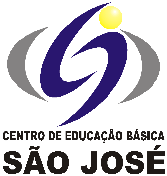 CENTRO DE EDUCAÇÃO BÁSICA SÃO JOSÉRoteiro de Estudo diário 3º ano C Professora MarleteTERÇA-FEIRA DIA 23/06/2020Senhores Pais, Os alunos que não participarão das aulas presenciais deverão acompanhar a transmissão ao vivo da aula através do Google Meet, seguindo o Roteiro de Estudos das 13h às 17h.Este é o link FIXO para todas as aulas, todos os dia. meet.google.com/ehv-ngya-tvi                                                                                   Atenciosamente, Equipe PedagógicaTURMA: 3 o ano C - Professora: MarleteHorário de aula de terça-feira 23/06/2020TURMA: 3 o ano C - Professora: MarleteHorário de aula de terça-feira 23/06/20201ª aula13h às 13h50APOSTILA 1º BIMESTRE DE MATEMÁTICA ( A PARTIR DA PÁGINA 59…)2ª aula13h50 às 14h40APOSTILA 1º BIMESTRE DE MATEMÁTICA ( A PARTIR DA PÁGINA 59…)14h40 às 15hIntervalo para lanche3ª aula15h às 15h50APOSTILA 1º BIMESTRE DE CIÊNCIAS (A PARTIR DA PÁGINA 115…)4ª aula15h50 às 16h40APOSTILA 1º BIMESTRE DE CIÊNCIAS (A PARTIR DA PÁGINA 115…)5ª aula16h40 às 17h APOSTILA 1º BIMESTRE DE CIÊNCIAS (A PARTIR DA PÁGINA 115…)Observações:Trazer a apostila do 1º BIMESTRE DE MATEMÁTICA E CIÊNCIAS.Obs: Trazer todos os materiais necessários no estojo. Lápis, borracha, tesoura, apontador, etc.